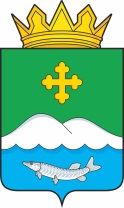 Дума Белозерского муниципального округа Курганской областиРЕШЕНИЕот 25 ноября 2022 года № 271                 с. БелозерскоеОб утверждении Порядка формирования, ведения, ежегодного дополнения и опубликования перечня муниципального имущества Белозерского муниципального округа Курганской области, предназначенного для предоставления во владение и (или) в пользование субъектам малого и среднего предпринимательства, организациям, образующим инфраструктуру поддержки субъектов малого и среднего предпринимательства и иным лицам, установленным действующим законодательством Российской ФедерацииВ целях реализации положений Федерального закона от 24 июля 2007 года                        № 209-ФЗ «О развитии малого и среднего предпринимательства в Российской Федерации», руководствуясь пунктом 3 части 1 статьи 16, частью 1 статьи 51 Федерального закона от 6 октября 2003 года № 131-ФЗ «Об общих принципах организации местного самоуправления в Российской Федерации», Уставом Белозерского муниципального округа Курганской области, Дума Белозерского муниципального округа Курганской областиРЕШИЛА:1. Утвердить Порядок формирования, ведения, ежегодного дополнения и опубликования перечня муниципального имущества Белозерского муниципального округа Курганской области, предназначенного для предоставления во владение и (или) в пользование субъектам малого и среднего предпринимательства, организациям, образующим инфраструктуру поддержки субъектов малого и среднего предпринимательства и иным лицам, установленным действующим законодательством Российской Федерации согласно приложению 1 к настоящему решению.2. Утвердить форму перечня муниципального имущества, предназначенного для предоставления во владение и (или) пользование субъектам малого и среднего предпринимательства, организациям, образующим инфраструктуру поддержки субъектов малого и среднего предпринимательства и иным лицам, установленным действующим законодательством Российской Федерации для опубликования в средствах массовой информации, а также размещения в информационно-телекоммуникационной сети «Интернет», согласно приложению 2 к настоящему решению.3. Утвердить виды муниципального имущества, которое используется для формирования перечня муниципального имущества Белозерского муниципального округа Курганской области, предназначенного для предоставления во владение и (или) в пользование субъектам малого и среднего предпринимательства, организациям, образующим инфраструктуру поддержки субъектов малого и среднего предпринимательства и иным лицам, установленным действующим законодательством Российской Федерации согласно приложению 3 к настоящему решению.4. Признать утратившими силу:- решение Белозерской районной Думы от 5 марта 2009 года № 21 «О порядке формирования, ведения и обязательного опубликования перечня муниципального имущества муниципального образования Белозерского района, предназначенного для предоставления его во владение и (или) в пользование на долгосрочной основе субъектам малого и среднего предпринимательства и организациям, образующим инфраструктуру поддержки субъектов малого и среднего предпринимательства»;- решение Белозерской сельской Думы от 30 августа 2019 года № 45-4 «О порядке формирования, ведения и обязательного опубликования Перечня муниципального имущества муниципального образования Белозерского сельсовета, предназначенного для предоставления его во владение и (или) в пользование на долгосрочной основе субъектам малого и среднего предпринимательства и организациям, образующим инфраструктуру поддержки субъектов малого и среднего предпринимательства»;- решение Боровской сельской Думы от 4 марта 2019 года № 7 «Об утверждении Порядка формирования, ведения и обязательного опубликования перечня муниципального имущества Боровского сельсовета, предназначенного для предоставления его во владение и (или) пользование на долгосрочной основе субъектами малого и среднего предпринимательства и организациям, образующим инфраструктуру поддержки субъектов малого и среднего предпринимательства»;- решение Зарослинской сельской Думы от 11 июля 2019 года № 5/2 «Об утверждении Порядка формирования, ведения и обязательного обнародования Перечня муниципального имущества Зарослинского сельсовета, предназначенного для предоставления его во владение и (или) в пользование на долгосрочной основе субъектам малого и среднего предпринимательства и организациям, образующим инфраструктуру поддержки субъектов малого и среднего предпринимательства»;- решение Камаганской сельской Думы от 25 июня 2019 года № 6-1 «О порядке формирования, ведения и обязательного опубликования перечня муниципального имущества Камаганского сельсовета, предназначенного для предоставления его во владение и (или) в пользование на долгосрочной основе субъектам малого и среднего предпринимательства и организациям, образующим инфраструктуру поддержки субъектов малого и среднего предпринимательства»;- решение Нижнетобольной сельской Думы от 10 июня 2019 года № 10-1 «О порядке формирования, ведения и обязательного опубликования перечня муниципального имущества Нижнетобольного сельсовета, предназначенного для предоставления его во владение и (или) в пользование на долгосрочной основе субъектам малого и среднего предпринимательства и организациям, образующим инфраструктуру поддержки субъектов малого и среднего предпринимательства»;- решение Памятинской сельской Думы от 21 июня 2019 года № 5-1 «О порядке формирования, ведения и обязательного опубликования перечня муниципального имущества Памятинского сельсовета, предназначенного для предоставления его во владение и (или) в пользование на долгосрочной основе субъектам малого и среднего предпринимательства и организациям, образующим инфраструктуру поддержки субъектам малого и среднего предпринимательства»;- решение Першинской сельской Думы от 30 июля 2019 года № 3-2 «О порядке формирования, ведения и обязательного опубликования (обнародования) перечня муниципального имущества Муниципального образования Першинского сельсовета предназначенного для предоставления его во владение и (или) в пользование на долгосрочной основе субъектам малого и среднего предпринимательства и организациям, образующим инфраструктуру поддержки субъектов малого и среднего предпринимательства»;- решение Пьянковской сельской Думы от 11 апреля 2018 года № 3/2 «О Порядке формирования, ведения и обязательного опубликования Перечня муниципального имущества Муниципального образования Пьянковского сельсовета, предназначенного для предоставления его во владение и (или) в пользование на долгосрочной основе субъектам малого и среднего предпринимательства и организациям, образующим инфраструктуру поддержки субъектов малого и среднего предпринимательства»;- решение Речкинской сельской Думы от 10 июня 2019 года № 3-3 «О порядке формирования, ведения и обязательного опубликования перечня муниципального имущества муниципального образования Речкинского сельсовета предназначенного для предоставления его во владение и (или) в пользование на долгосрочной основе субъектам малого и среднего предпринимательства и организациям, образующим инфраструктуру поддержки субъектов малого и среднего предпринимательства»;- решение Рычковской сельской Думы от 21 июня 2019 года № 6-2 «О порядке формирования, ведения и обязательного опубликования перечня муниципального имущества муниципального образования Рычковского сельсовета предназначенного для предоставления его во владение и (или) в пользование на долгосрочной основе субъектам малого и среднего предпринимательства и организациям, образующим инфраструктуру поддержки субъектов малого и среднего предпринимательства»;- решение Светлодольской сельской Думы от 9 августа 2019 года № 6-3 «О порядке формирования, ведения и обязательного опубликования перечня муниципального имущества Светлодольского сельсовета, предназначенного для предоставления его во владение и (или) в пользование на долгосрочной основе субъектам малого и среднего предпринимательства и организациям, образующим инфраструктуру поддержки субъектов малого и среднего предпринимательства»;- решение Скатинской сельской Думы от 21 июня 2019 года № 5-2 «О порядке формирования, ведения и обязательного обнародования перечня муниципального имущества Муниципального образования Скатинского сельсовета, предназначенного для предоставления его во владение и (или) пользование на долгосрочной основе субъектам малого и среднего предпринимательства и организациям, образующим инфраструктуру поддержки субъектов малого и среднего предпринимательства»;- решение Скопинской сельской Думы от 18 июля 2019 года № 03-02 «О порядке формирования, ведения и обязательного опубликования перечня муниципального имущества муниципального образования Скопинского сельсовета предназначенного для предоставления его во владение и (или) в пользование на долгосрочной основе субъектам малого и среднего предпринимательства и организациям, образующим инфраструктуру поддержки субъектов малого и среднего предпринимательства»;- решение Ягоднинской сельской Думы от 21 июня 2019 года № 5-1 «О порядке формирования, ведения и обязательного опубликования перечня муниципального имущества муниципального образования Ягоднинского сельсовета, предназначенного для предоставления его во владение и (или) в пользование на долгосрочной основе субъектам малого и среднего предпринимательства и организациям, образующим инфраструктуру поддержки субъектов малого и среднего предпринимательства».5. Настоящее решение разместить на официальном сайте Администрации Белозерского муниципального округа Курганской области в информационно-телекоммуникационной сети «Интернет».Председатель Думы Белозерского муниципального округа                                                 П.А. МакаровГлава Белозерского муниципального округа                                                 А.В. ЗавьяловПОРЯДОКформирования, ведения, ежегодного дополнения и опубликования перечня муниципального имущества Белозерского муниципального округа Курганской области, предназначенного для предоставления во владение и (или) в пользование субъектам малого и среднего предпринимательства, организациям, образующим инфраструктуру поддержки субъектов малого и среднего предпринимательства и иным лицам, установленным действующим законодательством Российской ФедерацииРаздел I. Общие положения1. Настоящий Порядок определяет правила формирования, ведения, ежегодного дополнения и опубликования перечня муниципального имущества Белозерского муниципального округа Курганской области, предназначенного для предоставления во владение и (или) пользование субъектам малого и среднего предпринимательства, организациям, образующим инфраструктуру поддержки субъектов малого и среднего предпринимательства и иным лицам, установленным действующим законодательством Российской Федерации (далее – Перечень), требования к имуществу, сведения о котором включаются в Перечень, в целях предоставления указанного имущества на долгосрочной основе (в том числе по льготным ставкам арендной платы) субъектам малого и среднего предпринимательства, организациям, образующим инфраструктуру поддержки субъектов малого и среднего предпринимательства и иным лицам, установленным действующим законодательством Российской Федерации.Раздел II. Цели создания и основные принципы формирования, ведения, ежегодного дополнения и опубликования Перечня2. В Перечне содержатся сведения о муниципальном имуществе, свободном от прав третьих лиц (за исключением права хозяйственного ведения, права оперативного управления, а также имущественных прав субъектов малого и среднего предпринимательства), предусмотренном частью 1 статьи 18 Федерального закона от 24 июля 2007 года № 209-ФЗ «О развитии малого и среднего предпринимательства в Российской Федерации», предназначенном для предоставления во владение и (или) в пользование на долгосрочной основе (в том числе по льготным ставкам арендной платы) субъектам малого и среднего предпринимательства, организациям, образующим инфраструктуру поддержки субъектов малого и среднего предпринимательства и иным лицам, установленным действующим законодательством Российской Федерации, с возможностью отчуждения на возмездной основе в собственность в соответствии с Федеральным законом от 22 июля 2008 года № 159-ФЗ «Об особенностях отчуждения недвижимого имущества, находящегося в государственной собственности субъектов Российской Федерации или в муниципальной собственности и арендуемого субъектами малого и среднего предпринимательства, и о внесении изменений в отдельные законодательные акты Российской Федерации» и в случаях, указанных в подпунктах 6, 8 и 9 пункта 2 статьи 39.3 Земельного кодекса Российской Федерации.3. Формирование Перечня осуществляется в целях:1) обеспечения доступности информации об имуществе, включенном в Перечень, для субъектов малого и среднего предпринимательства, организаций образующих инфраструктуру поддержки субъектов малого и среднего предпринимательства и иных лиц, установленных действующим законодательством Российской Федерации;2) предоставления имущества, принадлежащего на праве собственности Белозерскому муниципальному округу Курганской области во владение и (или) пользование на долгосрочной основе (в том числе возмездно, безвозмездно и по льготным ставкам арендной платы) субъектам малого и среднего предпринимательства,  организациям образующим инфраструктуру поддержки субъектов малого и среднего предпринимательства и иным лицам, установленным действующим законодательством Российской Федерации;3) реализации полномочий муниципального образования Белозерского муниципального округа Курганской области, в сфере оказания имущественной поддержки субъектам малого и среднего предпринимательства, организациям образующим инфраструктуру поддержки субъектов малого и среднего предпринимательства и иным лицам, установленным действующим законодательством Российской Федерации;4) повышения эффективности управления муниципальным имуществом, находящимся в собственности Белозерского муниципального округа Курганской области, стимулирования развития малого и среднего предпринимательства, на территории Белозерского муниципального округа Курганской области.4. Формирование и ведение Перечня основывается на следующих основных принципах:1) достоверность данных об имуществе, включаемом в Перечень, и поддержание актуальности информации об имуществе, включенном в Перечень;2) ежегодная актуализация Перечня (на системной основе в течение текущего года, но не позднее 1 ноября), осуществляемая на основе предложений, в том числе внесенных по итогам заседаний коллегиального органа в Администрации Белозерского муниципального округа Курганской области по обеспечению взаимодействия исполнительных органов власти Курганской области с территориальным органом Росимущества в Курганской области и органами местного самоуправления по вопросам оказания имущественной поддержки субъектам малого и среднего предпринимательства, организациям образующим инфраструктуру поддержки субъектов малого и среднего предпринимательства и иным лицам, установленным действующим законодательством Российской Федерации;3) взаимодействие с некоммерческими организациями, выражающими интересы субъектов малого и среднего предпринимательства, институтами развития в сфере малого и среднего предпринимательства в ходе формирования и дополнения Перечня.Раздел III. Формирование, ведение Перечня, внесение в него изменений, в том числе ежегодное дополнение Перечня5. Изменения и ежегодное дополнение в Перечень утверждаются распоряжением Администрации Белозерского муниципального округа Курганской области.6. Формирование и ведение Перечня осуществляется Отделом имущественных и земельных отношений Администрации Белозерского муниципального округа Курганской области (далее – уполномоченный орган) в электронной форме, а также на бумажном носителе. Уполномоченный орган отвечает за достоверность содержащихся в Перечне сведений.7. В Перечень вносятся сведения об имуществе, соответствующем следующим критериям:1) имущество свободно от прав третьих лиц (за исключением права хозяйственного ведения, права оперативного управления, а также имущественных прав субъектов малого и среднего предпринимательства);2) в отношении имущества федеральными законами не установлен запрет на его передачу во временное владение и (или) пользование, в том числе в аренду на торгах или без проведения торгов;3) имущество не является объектом религиозного назначения;4) имущество не является объектом незавершенного строительства, объектом жилищного фонда или объектом сети инженерно-технического обеспечения, к которому подключен объект жилищного фонда;5) имущество не включено в действующий в текущем году акт и на очередной период о планировании приватизации муниципального имущества, принятый в соответствии с Федеральным законом от 21 декабря 2001 года № 178-ФЗ «О приватизации государственного и муниципального имущества», а также в Перечень имущества Белозерского муниципального округа Курганской области, предназначенного для передачи во владение и (или) в пользование на долгосрочной основе социально ориентированным некоммерческим организациям;6) имущество не признано аварийным и подлежащим сносу;7) имущество не относится к жилому фонду или объектам сети инженерно-технического обеспечения, к которым подключен объект жилищного фонда;8) земельный участок не предназначен для ведения личного подсобного хозяйства, огородничества, садоводства, индивидуального жилищного строительства;9) земельный участок не относится к земельным участкам, предусмотренным подпунктами 1 - 10, 13 - 15, 18 и 19 пункта 8 статьи 39.11 Земельного кодекса Российской Федерации, за исключением земельных участков, предоставленных в аренду субъектам малого и среднего предпринимательства;10) в отношении имущества, закрепленного за муниципальным унитарным предприятием, муниципальным учреждением, владеющим им соответственно на праве хозяйственного ведения или оперативного управления (далее – балансодержатель), представлено предложение балансодержателя о включении указанного имущества в Перечень в целях предоставления такого имущества во владение и (или) в пользование субъектам малого и среднего предпринимательства, организациям, образующим инфраструктуру поддержки субъектов малого и среднего предпринимательства и иным лицам, установленным действующим законодательством Российской Федерации;11) имущество не относится к вещам, которые теряют свои натуральные свойства в процессе использования (потребляемым вещам), к малоценному движимому имуществу, к имуществу, срок службы которого составляет менее пяти лет или его предоставление в аренду на срок пять и более лет в соответствии с действующим законодательством Российской Федерации не допускается, а также не является частью неделимой вещи;12) движимое имущество обладает индивидуально-определенными признаками, позволяющими заключить в отношении него договор аренды или иной гражданско-правовой договор;13) в отношении имущества, арендуемого субъектом малого и среднего предпринимательства (далее – МСП), в течение менее трех лет, арендатор не направил возражения на включение в Перечень;14) в отношении имущества заключен договор аренды или иной договор о передаче во владение и (или) в пользование, срок действия которого составляет не менее пяти лет.8. Запрещается включение имущества, сведения о котором включены в Перечень, в проект акта о планировании приватизации муниципального имущества или в проект дополнений в указанный акт.9. Сведения об имуществе группируются в Перечне по населенным пунктам Белозерского муниципального округа Курганской области, на территории которых имущество расположено, а также по видам имущества (недвижимое имущество, в том числе единый недвижимый комплекс, земельные участки, движимое имущество).10. Внесение сведений об имуществе в Перечень (в том числе ежегодное дополнение), а также исключение сведений об имуществе из Перечня осуществляются распоряжением Администрации Белозерского муниципального округа Курганской области по его инициативе или на основании предложений органов местного самоуправления Белозерского муниципального округа Курганской области,  коллегиального органа в Администрации Белозерского муниципального округа Курганской области по обеспечению взаимодействия с предпринимателями Белозерского муниципального округа Курганской области, предложений балансодержателей, а также субъектов малого и среднего предпринимательства, некоммерческих организаций, выражающих интересы субъектов малого и среднего предпринимательства.Внесение в Перечень изменений, не предусматривающих исключения из Перечня имущества, осуществляется не позднее 10 рабочих дней с даты внесения соответствующих изменений в реестр муниципального имущества Белозерского муниципального округа Курганской области.11. Рассмотрение уполномоченным органом предложений, поступивших от лиц, указанных в пункте 10 настоящего Порядка, осуществляется в течение 30 календарных дней со дня их поступления. По результатам рассмотрения указанных предложений Уполномоченным органом принимается одно из следующих решений:1) о включении сведений об имуществе, в отношении которого поступило предложение, в Перечень с принятием соответствующего правового акта;2) об исключении сведений об имуществе, в отношении которого поступило предложение, из Перечня, с принятием соответствующего правового акта;3) об отказе в учете предложений с направлением лицу, представившему предложение, мотивированного ответа о невозможности включения сведений об имуществе в Перечень.12. Решение об отказе в учете предложения о включении имущества в Перечень принимается в следующих случаях:1) имущество не соответствует критериям, установленным пунктом 3.3. настоящего Порядка;2) в отношении имущества, закрепленного на праве хозяйственного ведения или оперативного управления, отсутствует согласие на включение имущества в Перечень со стороны балансодержателя;3) отсутствуют индивидуально-определенные признаки движимого имущества, позволяющие заключить в отношении него договор аренды.13. Уполномоченный орган вправе исключить сведения о муниципальном имуществе Белозерского муниципального округа Курганской области из Перечня, если в течение двух лет со дня включения сведений об указанном имуществе в Перечень в отношении такого имущества от субъектов малого и среднего предпринимательства, организаций, образующих инфраструктуру поддержки субъектов малого и среднего предпринимательства и иных лиц, установленных действующим законодательством Российской Федерации, не поступило:– ни одной заявки на участие в аукционе (конкурсе) на право заключения договора, предусматривающего переход прав владения и (или) пользования имуществом, а также на право заключения договора аренды земельного участка;– ни одного предложения (заявления) о предоставлении имущества, включая земельные участки, в том числе без проведения аукциона (конкурса) в случаях, предусмотренных Федеральным законом от 26 июля 2006 года № 135-ФЗ «О защите конкуренции», Земельным кодексом Российской Федерации.14. Сведения о муниципальном имуществе Белозерского муниципального округа Курганской области подлежат исключению из Перечня, в следующих случаях:1) в отношении имущества в установленном действующим законодательством Российской Федерации порядке принято решение о его использовании для муниципальных нужд Белозерского муниципального округа Курганской области. В решении об исключении имущества из Перечня при этом указывается направление использования имущества и реквизиты соответствующего решения;2) право собственности Белозерского муниципального округа Курганской области на имущество прекращено по решению суда или в ином установленном законом порядке;3) прекращение существования имущества в результате его гибели или уничтожения;4) имущество признано в установленном действующим законодательством Российской Федерации порядке непригодным для использования в результате его физического или морального износа, аварийного состояния;5) имущество приобретено его арендатором в собственность в соответствии с Федеральным законом от 22 июля 2008 года № 159-ФЗ «Об особенностях отчуждения недвижимого имущества, находящегося в государственной собственности субъектов Российской Федерации или в муниципальной собственности и арендуемого субъектами малого и среднего предпринимательства, и о внесении изменений в отдельные законодательные акты Российской Федерации» и в случаях, указанных в подпунктах 6, 8 и 9 пункта 2 статьи 39.3 Земельного кодекса Российской Федерации.15. Уполномоченный орган исключает из Перечня имущество, характеристики которого изменились таким образом, что оно стало непригодным для использования по целевому назначению, кроме случая, когда такое имущество предоставляется субъекту малого и среднего предпринимательства, организации образующей инфраструктуру поддержки субъектов малого и среднего предпринимательства и иным лицам, установленным действующим законодательством Российской Федерации, на условиях, обеспечивающих проведение его капитального ремонта и (или) реконструкции арендатором.16. Уполномоченный орган уведомляет арендатора о намерении принять решение об исключении имущества из Перечня в срок не позднее трех рабочих дней с даты получения информации о наступлении одного из оснований, указанных в пункте 14 настоящего Порядка, за исключением подпункта 5 пункта 14 настоящего Порядка. Раздел IV. Опубликование Перечня и предоставление сведений о включенном в него имуществе17. Уполномоченный орган:1) обеспечивает опубликование Перечня или изменений в Перечень в средствах массовой информации, определенных для официального опубликования правовых актов органов местного самоуправления Белозерского муниципального округа Курганской области в течение 10 рабочих дней со дня их утверждения по форме согласно приложению 2 к настоящему решению;2) осуществляет размещение Перечня на официальном сайте Уполномоченного органа в информационно-телекоммуникационной сети «Интернет» (в том числе в форме открытых данных) в течение 3 рабочих дней со дня утверждения Перечня или изменений в Перечень;3) предоставляет в акционерное общество «Федеральная корпорация по развитию малого и среднего предпринимательства» сведения о Перечне и изменениях в него в порядке, по форме и в сроки, установленные приказом Министерства экономического развития Российской Федерации от 20 апреля 2016 года № 264 «Об утверждении порядка представления сведений об утвержденных перечнях государственного имущества и муниципального имущества, указанных в части 4 статьи 18 Федерального закона от 24 июля 2007 года № 209-ФЗ «О развитии малого и среднего предпринимательства в Российской Федерации», а также об изменениях, внесенных в такие перечни, в акционерное общество «Федеральная корпорация по развитию малого и среднего предпринимательства», формы представления и состава таких сведений».ФОРМА ПЕРЕЧНЯмуниципального имущества, предназначенного для предоставления во владение и (или) пользование субъектам малого и среднего предпринимательства, организациям, образующим инфраструктуру поддержки субъектов малого и среднего предпринимательства и иным лицам, установленным действующим законодательством Российской ФедерацииВиды муниципального имущества, которое используется для
формирования перечня муниципального имущества Белозерского муниципального округа Курганской области, предназначенного для предоставления во владение и (или) в пользование субъектам малого и среднего предпринимательства, организациям, образующим инфраструктуру поддержки субъектов малого и среднего предпринимательства и иным лицам, установленным действующим законодательством Российской Федерации1. Движимое имущество: оборудование, машины, механизмы, установки, инвентарь, инструменты, пригодные к эксплуатации по назначению с учетом их технического состояния, экономических характеристик и морального износа, срок службы которых превышает пять лет.2. Объекты недвижимого имущества, подключенные к сетям инженерно-технического обеспечения и имеющие доступ к объектам транспортной инфраструктуры.3. Имущество, переданное субъекту малого и среднего предпринимательства по договору аренды, срок действия которого составляет не менее пяти лет.4. Земельные участки, в том числе из земель сельскохозяйственного назначения, размеры которых соответствуют предельным размерам, определенным в соответствии со статьей 11.9 Земельного кодекса Российской Федерации, в том числе предназначенные для реализации инвестиционных проектов в соответствии с законодательством Российской Федерации об инвестиционной деятельности.5. Здания, строения и сооружения, подлежащие ремонту и реконструкции, объекты незавершенного строительства, а также объекты недвижимого имущества, не подключенные к сетям инженерно-технического обеспечения и не имеющие доступа к объектам транспортной инфраструктуры.6. Объекты недвижимого имущества, планируемые к использованию под административные, торговые или офисные цели, находящиеся в границах населенных пунктов.7. Имущество, закрепленное на праве хозяйственного ведения или оперативного управления за муниципальным унитарным предприятием, на праве оперативного управления за  муниципальным учреждением, владеющим им соответственно на праве хозяйственного ведения или оперативного управления, – по предложению балансодержателя о включении указанного имущества в соответствующий перечень, а также при наличии письменного согласия органа местного самоуправления, уполномоченного на согласование сделки с соответствующим имуществом.Приложение 1к решению Думы Белозерского муниципального округа Курганской области от 25 ноября 2022 года № 271 «Об утверждении Порядка формирования, ведения, ежегодного дополнения и опубликования перечня муниципального имущества Белозерского муниципального округа Курганской области, предназначенного для предоставления во владение и (или) в пользование субъектам малого и среднего предпринимательства, организациям, образующим инфраструктуру поддержки субъектов малого и среднего предпринимательства и иным лицам, установленным действующим законодательством Российской Федерации»Приложение 2к решению Думы Белозерского муниципального округаКурганской области от 25 ноября 2022 года № 271 «Об утверждении Порядка формирования, ведения, ежегодного дополнения и опубликования перечня муниципального имущества Белозерского муниципального округа Курганской области, предназначенного для предоставления во владение и (или) в пользование субъектам малого и среднего предпринимательства, организациям, образующим инфраструктуру поддержки субъектов малого и среднего предпринимательства и иным лицам, установленным действующим законодательством Российской Федерации»№ п/пАдрес (местоположение) объектаВид объекта недвижимости;тип движимого имуществаНаименование объекта учетаСведения о недвижимом имуществеСведения о недвижимом имуществеСведения о недвижимом имуществе№ п/пАдрес (местоположение) объектаВид объекта недвижимости;тип движимого имуществаНаименование объекта учетаОсновная характеристика объекта недвижимостиОсновная характеристика объекта недвижимостиОсновная характеристика объекта недвижимости№ п/пАдрес (местоположение) объектаВид объекта недвижимости;тип движимого имуществаНаименование объекта учетаТип (площадь - для земельных участков, зданий, помещений; протяженность, объем, площадь, глубина залегания - для сооружений; протяженность, объем, площадь, глубина залегания согласно проектной документации - для объектов незавершенного строительства)Фактическое значение/Проектируемое значение (для объектов незавершенного строительства)Единица измерения (для площади - кв. м; для протяженности - м; для глубины залегания - м; для объема - куб. м)1234567Сведения о недвижимом имуществеСведения о недвижимом имуществеСведения о недвижимом имуществеСведения о недвижимом имуществеСведения о недвижимом имуществеСведения о движимом имуществеСведения о движимом имуществеСведения о движимом имуществеСведения о движимом имуществеКадастровый номерКадастровый номерТехническое состояние объекта недвижимостиКатегория земельВид разрешенного использованияСведения о движимом имуществеСведения о движимом имуществеСведения о движимом имуществеСведения о движимом имуществеНомерТип (кадастровый, условный, устаревший)Техническое состояние объекта недвижимостиКатегория земельВид разрешенного использованияГосударственный регистрационный знак (при наличии)Марка, модельГод выпускаСостав (принадлежности) имущества8910111213141516Сведения о правообладателях и о правах третьих лиц на имуществоСведения о правообладателях и о правах третьих лиц на имуществоСведения о правообладателях и о правах третьих лиц на имуществоСведения о правообладателях и о правах третьих лиц на имуществоСведения о правообладателях и о правах третьих лиц на имуществоСведения о правообладателях и о правах третьих лиц на имуществоСведения о правообладателях и о правах третьих лиц на имуществоДля договоров аренды и безвозмездного пользованияДля договоров аренды и безвозмездного пользованияНаименование правообладателяНаличие ограниченного вещного права на имуществоИНН правообладателяКонтактный номер телефонаАдрес электронной почтыНаличие права аренды или права безвозмездного пользования на имуществоДата окончания срока действия договора (при наличии)Наименование правообладателяНаличие ограниченного вещного права на имуществоИНН правообладателяКонтактный номер телефонаАдрес электронной почты17181920212223Приложение 3к решению Думы Белозерского муниципального округа Курганской области от 25 ноября 2022 года № 271 «Об утверждении Порядка формирования, ведения, ежегодного дополнения и опубликования перечня муниципального имущества Белозерского муниципального округа Курганской области, предназначенного для предоставления во владение и (или) в пользование субъектам малого и среднего предпринимательства, организациям, образующим инфраструктуру поддержки субъектов малого и среднего предпринимательства и иным лицам, установленным действующим законодательством Российской Федерации»